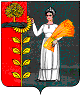 П О С Т А Н О В Л Е Н И Е           АДМИНИСТРАЦИИ СЕЛЬСКОГО ПОСЕЛЕНИЯ ПЕТРОВСКИЙ СЕЛЬСОВЕТ ДОБРИНСКОГО  МУНИЦИПАЛЬНОГО РАЙОНА ЛИПЕЦКОЙ ОБЛАСТИ                          РОССИЙСКОЙ ФЕДЕРАЦИИ29.12.2016г.                                   п.свх.Петровский                		№  107Об утверждении плана  финансово- хозяйственной деятельности муниципального автономного учреждения  культуры «Петровский                                            поселенческий центр культуры» на 2017 год и плановый период 2018 и 2019 годов.      В соответствии с положениями Федерального закона от 08.05.2010 № 83-ФЗ «О внесении изменений в отдельные законодательные акты Российской Федерации в связи с совершенствованием правового положения государственных (муниципальных) учреждений» Администрация сельского поселения Петровский сельсовет Добринского муниципального района Липецкой области                                     Постановляет:                                                                                                                                        1.Утвердить план финансово-хозяйственной деятельности муниципального автономного учреждения культуры, «Петровский поселенческий центр культуры» на 2016год и плановый период 2018 и 2019годов (прилагается).2. Настоящее постановление вступает в силу с 01.01.2017г. и действует по 31.12.2017г.3. Контроль за исполнением настоящего постановления  возложить на главу сельского поселения Петровский сельсовет Лычкина Н.В.      Глава администрации сельского                                                                                      поселения Петровский сельсовет:                Н.В.Лычкин                                               